EXPUNERE DE MOTIVEÎn anul 2013 a fost introdus sistemul de TVA la încasare, ce se aplică pentru firmele cu o cifră de afaceri anuală până în 2.250.000 lei. Acest sistem a devenit opțional începând cu anul 2014, iar în 2017 conform datelor primite de la Ministerul Finanțelor au fost nu mai puțin de 153.854 de firme care au optat pentru acesta.Plafonul de 2.250.000 lei a fost stabilit conform Directivei 2006/112/ CE a Consiliului din 28 noiembrie 2006, ce a fost modificat prin Directiva 2010/45/UE a Consiliului din 13 iulie 2010. Astfel în directivă se prevede la articolul 167a că în țările care aplică sistemul de TVA la încasare, plafonul maxim pentru care firmele pot opta pentru acesta este o cifră de afaceri anuală de 500.000 euro sau echivalentul în moneda națională. Tot în același articol se specifică faptul că statele membre pot crește plafonul până la 2.000.000 euro sau echivalentul în moneda națională după consultarea Comitetului TVA.În România există aproximativ 600.000 de firme, din care peste 26.000 au avut în 2017 o cifră de afaceri anuală mai mare de 1 milion euro. Având în vedere numărul de firme care au optat pentru sistemul de TVA la încasare, putem considera că o parte semnificativă a firmelor cu cifra de afaceri sub plafonul de 2.250.000 au ales acest sistem și este posibil ca multe alte firme ce îl depășesc să dorească să îl implementeze.Acest sistem a fost introdus la cererea mediului de afaceri care reclama faptul că aveau facturi emise către clienți, dar aveau probleme cu încasarea acestora. Astfel se ajungea la o problemă a lichidității din cauză că nu recuperau banii de la clienți, dar trebuiau să plătească TVA-ul către bugetul de stat.Sistemul TVA la încasare este benefic mai ales pentru firmele care au întârzieri mari la încasarea creanțelor, chiar de luni întregi sau în situațiile în care nu mai recuperează creanțele din cauza insolvenței sau a falimentului diferiților clienți. De asemenea acest sistem este benefic din punct de vedere a cash-flowului, mai ales la firmele care lucrează cu instituțiile statului. Impactul bugetar ar fi nesemnificativ deoarece firmele cu o cifră de afaceri anuală între 500.000-1.000.000 euro ce vor opta pentru sistemul TVA la încasare, vor avea în continuare obligația plății TVA către bugetul de stat, doar că se decalează momentul plății. Creșterea plafonului de la 2.250.000 lei la 4.500.000 lei ar face ca cea mai mare parte a companiilor din România să poată beneficia de această măsură, dacă doresc să opteze pentru ea. Această măsură ar urma să intre în vigoare după consultările cu Comitetul TVA.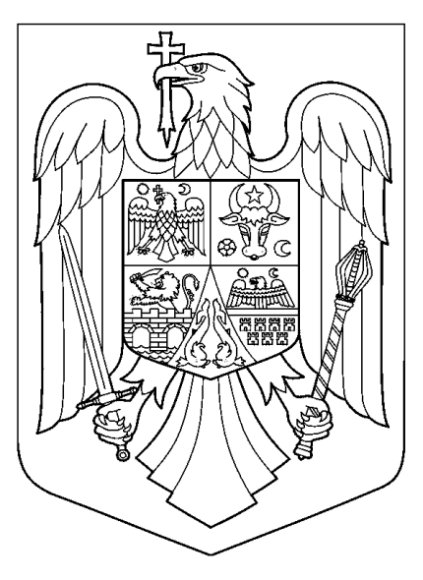 PARLAMENTUL ROMÂNIEICAMERA DEPUTAŢILOR                                 	                   SENATULL E G Epentru completarea Legii nr. 227/2015 privind Codul fiscalParlamentul României adoptă prezenta lege.Art. I. - Legea nr. 227/2015 privind Codul fiscal, publicată în Monitorul Oficial al României, Partea I, nr. 688 din 10 septembrie 2015, cu modificările și completările ulterioare, se completează după cum urmează:1.  Articolul 282, alineatul (3), (4), (5), litera a), c) d) se modifică și va avea următorul cuprins:Art. 282: Exigibilitatea pentru livrări de bunuri şi prestări de servicii(3) Prin excepţie de la prevederile alin. (1) şi alin. (2) lit. a), exigibilitatea taxei intervine la data încasării contravalorii integrale sau parţiale a livrării de bunuri ori a prestării de servicii, în cazul persoanelor impozabile care optează în acest sens, denumite în continuare persoane care aplică sistemul TVA la încasare. Sunt eligibile pentru aplicarea sistemului TVA la încasare:a) persoanele impozabile înregistrate în scopuri de TVA conform art. 316, care au sediul activităţii economice în România conform art. 266 alin. (2) lit. a), a căror cifră de afaceri în anul calendaristic precedent nu a depăşit plafonul de 4.500.000 lei. Persoana impozabilă care în anul precedent nu a aplicat sistemul TVA la încasare, dar a cărei cifră de afaceri pentru anul respectiv este inferioară plafonului de 4.500.000 lei şi care optează pentru aplicarea sistemului TVA la încasare, aplică sistemul TVA la încasare începând cu prima zi a celei de-a doua perioade fiscale din anul următor celui în care nu a depăşit plafonul, cu condiţia ca la data exercitării opţiunii să nu fi depăşit plafonul pentru anul în curs. Cifra de afaceri pentru calculul plafonului de 4.500.000 lei este constituită din valoarea totală a livrărilor de bunuri şi a prestărilor de servicii taxabile şi/sau scutite de TVA, precum şi a operaţiunilor rezultate din activităţi economice pentru care locul livrării/prestării se consideră ca fiind în străinătate, conform art. 275 şi 278, realizate în cursul anului calendaristic;(4) Nu sunt eligibile pentru aplicarea sistemului TVA la încasare:c) persoanele impozabile care în anul precedent au depăşit plafonul de 4.500.000 lei prevăzut la alin. (3) lit. a);d) persoanele impozabile care se înregistrează în scopuri de TVA conform art. 316 în cursul anului şi care au depăşit plafonul de 4.500.000 lei prevăzut la alin. (3) lit. a) în anul precedent sau în anul calendaristic în curs, calculat în funcţie de operaţiunile realizate în perioada în care respectiva persoană a avut un cod valabil de TVA conform art. 316.(5) Persoana impozabilă care optează pentru aplicarea sistemului TVA la încasare este obligată să aplice sistemul respectiv cel puţin până la sfârşitul anului calendaristic în care a optat pentru aplicarea sistemului, cu excepţia situaţiei în care în cursul aceluiaşi an cifra de afaceri depăşeşte plafonul de 4.500.000 lei, caz în care sistemul se aplică până la sfârşitul perioadei fiscale următoare celei în care plafonul a fost depăşit. Dacă în primul an de aplicare a sistemului TVA la încasare persoana impozabilă nu depăşeşte plafonul de 4.500.000 lei, poate aplica sistemul TVA la încasare până la sfârşitul perioadei fiscale următoare celei în care plafonul de 4.500.000 lei, calculat pentru fiecare an calendaristic în parte, a fost depăşit pe parcursul unui an calendaristic. Orice persoană impozabilă care a optat pentru aplicarea sistemului TVA la încasare şi care nu depăşeşte în cursul unui an plafonul de 4.500.000 lei poate renunţa la aplicarea sistemului respectiv oricând în cursul anului, prin depunerea unei notificări la organul fiscal competent între data de 1 şi 25 ale lunii, cu excepţia primului an în care a optat pentru aplicarea sistemului. Radierea persoanei respective din Registrul persoanelor care aplică sistemul TVA la încasare se operează de organele fiscale competente începând cu prima zi a perioadei fiscale următoare celei în care a fost depusă notificarea.2.  Articolul 324, alineatele (12) și (14) se modifică și va avea următorul cuprins:Art. 324: Decontul special de taxă şi alte declaraţii(12) Persoana impozabilă prevăzută la art. 282 alin. (3) lit. a), care optează să aplice sistemul TVA la încasare potrivit prevederilor art. 282 alin. (3)-(8), trebuie să depună la organele fiscale competente, până la data de 25 ianuarie inclusiv, o notificare din care să rezulte că cifra de afaceri din anul calendaristic precedent, determinată potrivit prevederilor art. 282 alin. (3) lit. a), nu depăşeşte plafonul de 4.500.000 lei şi că optează pentru aplicarea sistemului TVA la încasare. Se consideră că persoana impozabilă a optat în mod tacit pentru continuarea aplicării sistemului TVA la încasare, neavând obligaţia să depună notificarea, dacă în anul precedent a aplicat sistemul TVA la încasare şi cifra sa de afaceri nu a depăşit plafonul de 4.500.000 lei. Persoana impozabilă prevăzută la art. 282 alin. (3) lit. b), care optează să aplice sistemul TVA la încasare potrivit prevederilor art. 282 alin. (3)-(8), trebuie să depună la organele fiscale competente o notificare din care să rezulte că optează pentru aplicarea sistemului TVA la încasare din momentul înregistrării sale în scopuri de TVA conform art. 316.(14) Persoana impozabilă care aplică sistemul TVA la încasare şi care depăşeşte în cursul anului calendaristic curent plafonul de 4.500.000 lei are obligaţia să depună la organele fiscale competente, până la data de 25 inclusiv a lunii următoare perioadei fiscale în care a depăşit plafonul, o notificare din care să rezulte cifra de afaceri realizată, determinată potrivit prevederilor art. 282 alin. (3), în vederea schimbării sistemului aplicat potrivit prevederilor art. 282 alin. (5). În situaţia în care persoana impozabilă care depăşeşte plafonul nu depune notificarea, aceasta va fi radiată din oficiu de organele fiscale competente, începând cu data înscrisă în decizia de radiere, din Registrul persoanelor impozabile care aplică sistemul TVA la încasare prevăzut la alin. (16). În perioada cuprinsă între data la care persoana impozabilă avea obligaţia de a nu mai aplica sistemul TVA la încasare şi data radierii din oficiu de către organele fiscale competente din Registrul persoanelor impozabile care aplică sistemul TVA la încasare:a) pentru livrările de bunuri/prestările de servicii efectuate de persoana impozabilă se aplică regulile generale privind exigibilitatea taxei, prevăzute la art. 282 alin. (1) şi (2), iar dreptul de deducere a TVA aferente achiziţiilor efectuate de persoana impozabilă în perioada respectivă se exercită în conformitate cu prevederile art. 297 alin. (1);b) dreptul de deducere a TVA aferente achiziţiilor efectuate de beneficiari care nu aplică sistemul TVA la încasare de la persoanele impozabile respective se exercită pe măsura plăţii în conformitate cu prevederile art. 297 alin. (2). De la data radierii din oficiu a furnizorului/prestatorului din Registrul persoanelor impozabile care aplică sistemul TVA la încasare, beneficiarul deduce TVA pentru achiziţiile realizate de la acesta în conformitate cu prevederile art. 297 alin. (1).Această lege a fost adoptată de Parlamentul României, cu respectarea prevederilor art. 75 alin. (1) şi ale art. 76 alin. (2) din Constituţia României, republicată.Preşedintele Camerei Deputaților,                                        Preşedintele Senatului,LIVIU DRAGNEA                                                           CĂLIN POPESCU-TĂRICEANU